SONTYAM, ANANDAPURAM, Visakhapatnam-531173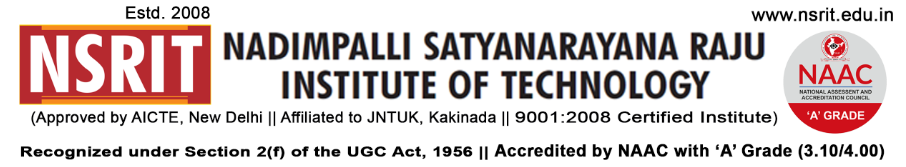 NSRIT /CIRCULAR/2019-20/106			                   		     Date: 31-12-2019CIRCULARThe college observes holiday tomorrow 01-01-2020 (Wednesday) for all students on account of  “New Year”. “WISH YOU ALL A VERY HAPPY NEW YEAR 2020”MAY THIS NEW YEAR BRING HAPPINESS, NEW GOALS, NEW ACHIEVEMENTS AND A LOT OF INSPIRATIONS IN YOUR LIFE								                                 PRINCIPALCopy to Secretary: for kind information.Correspondent: for kind information.A.O for information All HODs – CE/EEE/ME/ECE/CSE/S&H/MBA/DIP/OIE/LIB/PD: for information and circulation among all the students. ---------------------------------------------------------------------------------------------------------------------Copy to: CTO : He is requested not to operate busses on 01-01-2020.  All the services may be operated as usual from 02-01-2020.---------------------------------------------------------------------------------------------------------------------CEEEEMEECECSES&HMBADIPOIELIBPDClass RoomsClass RoomsClass RoomsClass RoomsClass RoomsClass RoomsClass RoomsClass RoomsClass RoomsClass RoomsClass RoomsClass RoomsSectionStaffStudentSectionStaffStudentSectionStaffStudentSectionStaffStudentI CSE-AII CEII ME-AII ECEI CSE-BIII CEII ME-BIII ECEI ECE-AIV CEIII ME-AIV ECEI ECE-BII EEEIII ME-BII CSEI CE+EEEIII EEEIV ME-AIII CSEI MEIV EEEIV ME-BIV CSEI DME-AIII DME-AI DEEEI MBA-AI DME-BIII DME-BII DEEEI MBA-BII DME-AIII DEEEII MBAII DME-B